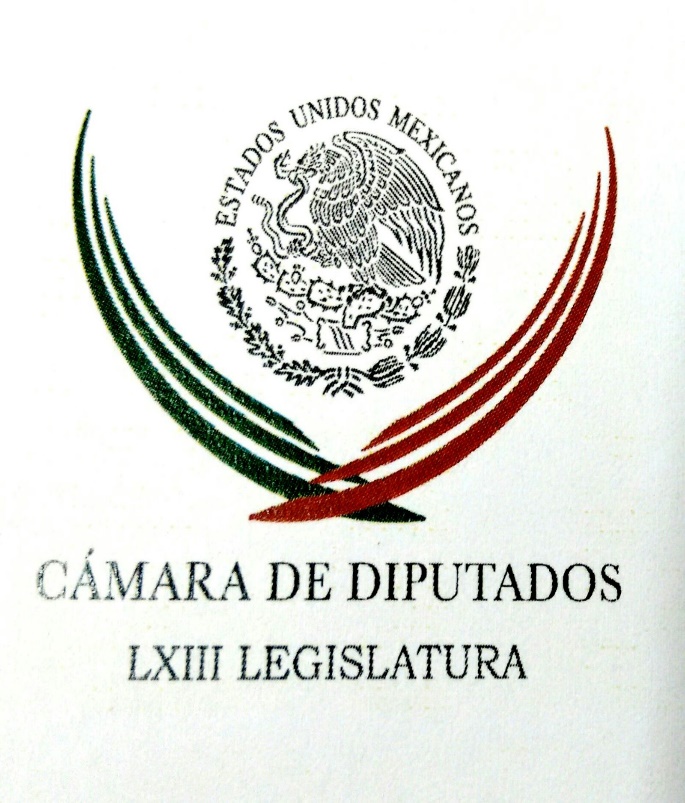 Carpeta InformativaPrimer CorteResumen: Nuevo Congreso “revisará” todos los fideicomisosConfía AMLO en colaboración de EPN para nombramiento de fiscalesNo puedo decir que fui la chingona que hizo que Andrés ganara: Tatiana ClouthierNiega Ruiz Massieu que esté hipotecada la sede nacional del PRIDesmienten participación de Bejarano en Secretaría del BienestarFiscalía investiga 10 cuerpos encontrados en fosa en GuadalajaraTrump amenaza a países que hagan negocios con Irán07 de agosto de 2018TEMA(S): Información GeneralFECHA: 07/08/2018HORA: 04:27NOTICIERO: Milenio.comEMISIÓN: Primer CorteESTACION: OnlineGRUPO: MilenioNuevo Congreso “revisará” todos los fideicomisosEl gobierno de Andrés Manuel López Obrador y la nueva mayoría de Morena en la Cámara de Diputados harán una revisión puntual de los fideicomisos de la administración pública federal para determinar el volumen y destino de los recursos, así como recuperar y reasignar dichos fondos a programas sociales y nuevas estrategias de desarrollo. Así lo advirtió el legislador electo Alfonso Ramírez Cuéllar, aspirante a la coordinación de la bancada lopezobradorista en el Palacio de San Lázaro, al tiempo de subrayar que los últimos gobiernos han recurrido a esa figura para institucionalizar la opacidad de los recursos públicos y hacerlos impenetrables a la fiscalización. MILENIO reveló en su edición de ayer que el gobierno federal mantiene abiertos más de 300 fideicomisos y mandatos con recursos equivalentes a 15 por ciento del gasto programable anual. En entrevista, Ramírez Cuéllar sostuvo por ello que la administración entrante exigirá el libro blanco de los fideicomisos durante el proceso de entrega-recepción que comenzará formalmente esta semana, una vez que López Obrador reciba su constancia como presidente electo. “Se va a hacer una revisión puntual, porque deben existir muchísimos organismos de este tipo que reciben fondos federales y sobre los cuales prácticamente ni siquiera se tiene conocimiento; es tan abrumador el número de fondos y de fideicomisos que resulta, en una primera revisada, inalcanzable la existencia y la totalidad de ellos, pero sí es una veta muy importante y una fuente de recursos que tiene que ser recuperada para los programas de desarrollo social y las nuevas estrategias de desarrollo”, señaló. El diputado federal electo insistió en que los fideicomisos forman parte de los “usos y costumbres” no solo del gobierno federal, sino también de las entidades federativas, con el fin de esconder fondos y utilizar el erario con absoluta discrecionalidad. “Es algo que siempre se ha denunciado, pero la nota que ustedes publican, sobre todo por el monto, es verdaderamente importante, pues da cuenta de una enorme cantidad de recursos sobre los cuales no hay prácticamente ningún control, algunos son públicos, otros los hacen privados, pero al final de cuentas la característica común y base principal de su funcionamiento es que resultan impenetrables para la fiscalización”, dijo. Ramírez Cuéllar manifestó en ese sentido la necesidad de revisar también los fideicomisos y figuras análogas creadas con recursos de las entidades federativas para, en su caso, reorientar fondos a proyectos de inversión. Convención hacendaria El ex perredista Alfonso Ramírez Cuéllar llamó a los diputados federales y locales electos a una nueva Convención Nacional Hacendaria durante los primeros días de noviembre para definir nuevos criterios para el ejercicio de los más de 5 billones 500 mil millones de pesos del Presupuesto 2019. “Queremos reunir a los representantes populares de todos los partidos políticos para discutir, en una primera etapa, las transferencias y el gasto federalizado, la cartera de los principales proyectos de desarrollo social, inversión productiva y desarrollo regional, así como la política de ahorro en los presupuestos públicos locales y federales”, indicó. Instó a evaluar los fondos que registran una gran discrecionalidad y opacidad en la ejecución de recursos, como el Fondo de Apoyo a la Infraestructura Social, el Fondo de Capitalidad, el Fondo Metropolitano y el Fondo de Fortalecimiento Financiero de las Entidades Federativas. “Se trata de garantizar el buen uso de casi 35 por ciento del presupuesto nacional, pues es un gasto que, según la Auditoría Superior de la Federación, de 2011 a 2016 arroja montos observados y sin solventar por 258 mil millones de pesos a cargo de gobiernos estatales y municipales”, añadió. Estimó que la nueva Convención Hacendaria debe concluir con la revisión de los más de 550 programas relacionados con políticas sociales, así como los casi 100 que encierran el apoyo a proyectos productivos y los dispendios en el gasto para seguridad pública. ar/mINFORMACIÓN GENERALTEMA(S): Información GeneralFECHA: 07/08/18HORA: 06:59NOTICIERO: SDP NoticiasEMISIÓN: Primer CorteESTACIÓN: OnlineGRUPO: TelevisaConfía AMLO en colaboración de EPN para nombramiento de fiscalesEl virtual presidente electo Andrés Manuel López Obrador señaló este lunes que buscará reunirse nuevamente con Enrique Peña Nieto una vez que el Tribunal Electoral del Poder Judicial de la Federación valide la elección del pasado 1 de julio, con el fin de acelerar el proceso de transición en materia de seguridad.En declaraciones a medios de comunicación a su llegada a Ciudad Juárez, donde participará este martes en el primero de los Foros de Consulta para trazar una ruta de pacificación nacional, el morenista afirmó:“Les adelanto que en materia de seguridad pública vamos a tener desde el primero de diciembre la nueva Secretaría de Seguridad Pública totalmente constituida y vamos a tener ya para entonces al fiscal general, al fiscal anticorrupción y al fiscal electoral”.Para ello, se dijo seguro de contar “con el apoyo del presidente Peña” a fin de que en estos meses se presenten y aprueben las iniciativas correspondientes para la formación de dicha dependencia.“Estoy esperando que pasado mañana me entreguen la constancia como presidente electo, que me entreguen el papel, el certificado, el diploma, como se le llame, es una constancia de presidente electo, y a partir de ahí me voy a volver a entrevistar con el presidente Peña”.Sobre el encuentro que se llevará a cabo este martes en la ciudad fronteriza, apuntó: “se decidió hacer este primer foro de seguridad en Ciudad Juárez, también como ustedes saben este es uno de los estados con más problemas de inseguridad y violencia, aquí vamos a escuchar a todos los que tienen algo que decir y desean que en México entre todos logremos la paz y la tranquilidad”.Con información de Excélsior. ys/m.TEMA(S): Información GeneralFECHA: 07/08/18HORA: 07:26NOTICIERO: SDP NoticiasEMISIÓN: Primer CorteESTACIÓN: OnlineGRUPO: TelevisaPrevé Moctezuma que entre agosto y noviembre se analicen propuestas educativasEl nuevo Gobierno, que encabezará Andrés Manuel López Obrador, recibirá, a través de una consulta, entre el 27 de agosto y finales de noviembre, todas las propuestas e iniciativas en materia educativa.Así lo informó Esteban Moctezuma, propuesto como futuro secretario de Educación, quien, de acuerdo con Radio Fórmula, aclaró que ellas no representan en sí una nueva reforma educativa."Lo que estamos proponiendo no es una nueva reforma educativa. La educación debe de estarse cambiando, mejorando, reformando permanentemente”, aseveró categórico.Moctezuma abundó que “lo que queremos es un acuerdo, lo que queremos es entre todas las partes que trabajamos en educación nos pongamos de acuerdo y que lo que se acuerde nos lleve a tener la mejor normatividad”. TEMAS (S): Información GeneralFECHA: 07//08/18HORA: 06:50 AMNOTICIERO: FórmulaEMISIÓN: Primer CorteESTACION: OnlineGRUPO: FórmulaNo puedo decir que fui la chingona que hizo que Andrés ganara: Tatiana ClouthierLa excoordinadora de la campaña de Andrés Manuel López Obrador y futura subsecretaria de Gobernación, Tatiana Clouthier aseguró que la actual administración ha dejado un país marcado por la muerte y la desolación y que la gobernabilidad está rebasada pues hay familias destrozadas y otras buscando cuerpos.A unas horas de que inicien los foros de pacificación nacional este día, los cuales fueron convocados por el virtual presidente electo para atender la violencia en el país, es contundente en su análisis sobre la situación que vive México.En una entrevista con el periodista Rafael Cabrera difundida en el sitio Aristegui Noticias, señaló: "nos dejan un país de muertos. Y no sólo son los muertos sino lo que deja la muerte: desesperanza, dolor, tristeza”. Tenemos familias destrozadas, otras que buscan cuerpos, hay desaparecidos, corrupción, abusos en derechos humanos. Hay un esquema de desolación, es muy palpable en el país. No lo tengo que decir yo, todos lo vemos".Insistió en que el gobierno de Enrique Peña Nieto cometió un error al fusionar la Secretaría de Seguridad Pública dentro de la Secretaría de Gobernación. En campaña, López Obrador prometió un proceso de paz o amnistía. El objetivo es pacificar al país y buscar la verdad de qué ocurrió en los años de violencia."No queremos la verdad para linchar a alguien, queremos la verdad para entender qué ocurrió y que no se vuelva a repetir" (sic), explica.Por otro lado y a poco más de un mes de que López Obrador ganara la Presidencia, aseguró que ella no se ve como la responsable del triunfo histórico, con más de 53 por ciento de la votación."Yo no puedo decir: ‘Yo fui la chingona que hizo que Andrés ganara', porque no es cierto. Y, peor, anularía el trabajo de toda la gente en el país. Reconozco lo que hice y aporté. Las derrotas son huérfanas, pero esta victoria es de muchos", admitió. bmj/mTEMAS (S): Información OnlineFECHA: 07//08/18HORA: 07:35 AMNOTICIERO: SDPnoticiasEMISIÓN: Primer CorteESTACION: OnlineGRUPO: TelevisaNiega Ruiz Massieu que esté hipotecada la sede nacional del PRILa líder nacional de Partido Revolucionario Institucional (PRI), Claudia Ruiz Massieu, negó categóricamente que pasen por una crisis económica y que esté hipotecado su edificio sede, ubicado en el centro de la capital del país.En declaraciones a medios de comunicación, la dirigente afirmó que “esa es una versión falsa. De ninguna manera está hipotecado ningún inmueble del partido, ni está en riesgo el patrimonio inmobiliario del partido”.“Repito con toda claridad: no hay tal hipoteca, no está en riesgo el patrimonio inmobiliario del partido y el partido está al corriente de sus obligaciones financieras, respecto de créditos adquiridos con anterioridad”.Además, indicó que el PRI se encuentra al corriente “respecto de algunos créditos que se han adquirido con anterioridad y tenemos una situación financiera adecuada y en cumplimento de nuestras obligaciones”.Sin embargo, reconoció que enfrentarán una situación financiera muy diferente a la actual debido al resultado de la elección federal, pues el año que entra contarán con muchos menos recursos económicos; ante esto, ya se preparan propuestas para realizar actividades que les permita generar recursos propios.“En el PRI está garantizado el empleo de todos los que laboran en este instituto político y no está en riego su empleo”, recalcó.Finalmente, opinó sobre el encuentro que sostuvieron la semana pasada Andrés Manuel López Obrador y José Antonio Meade, quien fuera candidato del PRI a la Presidencia. "La reunión que se dio entre José Antonio Meade y el futuro presidente electo fue una reunión a título personal, como ciudadano. La civilidad política y el diálogo siempre serán de reconocerse; el PRI como partido político se relacionará con el futuro gobierno a través de los canales institucionales”.bmj/mTEMAS (S): Información OnlineFECHA: 07//08/18HORA: 07:40 AMNOTICIERO: FórmulaEMISIÓN: Primer CorteESTACION: OnlineGRUPO: FórmulaDesmienten participación de Bejarano en Secretaría del BienestarEl día de ayer circuló la noticia de que René Bejarano participaría en la futura Secretaría del Bienestar, sin embargo, el representante de la coalición "Juntos Haremos Historia" durante la campaña, Antonio Attolini, y la próxima secretaria del Bienestar (hoy Sedesol), María Luisa Albores, lo desmintieron. Reporte Índigo informó que, el pasado 13 de julio, "El señor de las ligas" anunció durante la Reunión de Enlaces Nacionales del Movimiento Nacional por la Esperanza (MNE) que él sería uno de los encargados de formar una estructura nacional para implementar los programas sociales impulsados por López Obrador. Asimismo, Bejarano aclaró que los subcoordinadores del MNE tendrían un puesto debajo de los 32 coordinadores estatales nombrados por el virtual presidente electo y se iban a encargar de atender las 300 zonas en las que se dividirá el país y por donde "bajará" el dinero para dichos programas sociales.Movimiento Nacional por la Esperanza /Publicado el 4 ago. 2018Sin embargo, Antonio Attolini y María Luisa desmintieron tal información a través de sus respectivas cuentas de Twitter y aclararon que el encargado será el actual secretario de organización de Morena, Gabriel García. bmj/mTEMA(S): Información GeneralFECHA: 07/08/2018HORA: 07:14NOTICIERO: Grupo Fórmula OnlineEMISIÓN: Primer CorteESTACION: OnlineGRUPO: FórmulaAprueba INE multas por más de 870 mdp a los 9 partidos políticosDebido a las inconsistencias y errores en los Informes de Gastos de Campaña, el Consejo General del Instituto Nacional Electoral (INE) aprobó multas por más de 872 millones de pesos, de las cuales 296 y medio millones correspondieron a las elecciones federales y poco más de 576 millones a los procesos locales.A pesar de esto, la elección 2018 puede considerarse la más limpia de la historia, asegura el consejero Ciro Murayama. "Podemos celebrar que las elecciones fueron contundentemente limpias, pero también que fueron equitativas y que el dinero, un ingrediente presente en la vida de las sociedades y necesario en toda democracia no se convirtió en un factor disruptivo. Quien ganó cargos de gobierno y de representación lo hizo por la fuerza del voto, no por la influencia del dinero", dijo. El PRI fue el partido más castigado con multas por 186 millones de pesos, seguido de Morena con 139.5 millones de pesos. ar/mTEMA(S): Información GeneralFECHA: 07/08/2018HORA: 08:49NOTICIERO: Enfoque NoticiasEMISIÓN: Primer CorteESTACION: OnlineGRUPO: Enfoque Acción Nacional debe reconstruirse a partir de la reconciliación, la reorganización y el relanzamiento: Bravo MenaEn entrevista con Mario González, conductor de la Primera Emisión de ENFOQUE NOTICIAS, Luis Felipe Bravo Mena, ex presidente del Partido Acción Nacional dijo que la derrota de las Elecciones 2018 viene desde hace 6 años.Afirmó que en 2012 se estableció una disputa por la dirigencia del partido y se convirtió en una tragedia institucional. Explicó que los resultados del 1 de julio son muestra de la herida por la violencia, fractura por la desigualdad económica y el divorcio entre clase política y ciudadanía por corrupción.Finalmente afirmó que Acción Nacional debe reconstruirse a partir de: la reconciliación interna, la reorganización para los nuevos tiempos y el relanzamiento frente al nuevo panorama político del país. ar/mTEMA(S): Información GeneralFECHA: 07/08/18HORA: 06:54NOTICIERO: SDP NoticiasEMISIÓN: Primer CorteESTACIÓN: OnlineGRUPO: Televisa0Fiscalía investiga 10 cuerpos encontrados en fosa en GuadalajaraLa Fiscalía General del Estado (FGE) de Jalisco investiga los 10 cuerpos encontrados en una fosa clandestina ubicada en la colonia Santa Elena de la Cruz, en Guadalajara.Los cadáveres, de los cuales nueve son hombres y una mujer, aún no han sido identificados. La autopsia sólo se ha practicado a la mujer y se determinó que fue asesinada por asfixia.“Faltan los demás para poder hacer la identificación plena, porque el instituto hace su protocolo de fotografía, lavado del cuerpo, para poder hacer la plena identificación y que los familiares acudan”, explicó el fiscal Raúl Sánchez.“Estamos en la indagatoria, ya que es adentro de una finca, no fueron cuerpos tirados, sino que fueron inhumados en ésta”, dijo secretario de General de Gobierno (SGG), Roberto López Lara.El pasado viernes al mediodía un vecino reportó que se percibían olores fétidos desde la finca, por lo que la policía acudió al lugar y tras excavaciones encontraron 10 cuerpos envueltos en plástico y cobijas.Las autoridades determinaron que los cadáveres tienen alrededor de entre 45 y 60 días en estado de putrefacción, por lo que su identificación será más lenta.Aún no se sabe quién o quiénes son los responsables de los homicidios, y aunque el fiscal dijo que podrían atribuirse a la delincuencia organizada por la manera en que fueron encontrados los cuerpos, esta suposición no ha sido confirmada.Con información de El Diario NTR y Proceso. ys/m.TEMA(S): Información GeneralFECHA: 07/08/18HORA: 00:00NOTICIERO: MVS NoticiasEMISIÓN: Primer CorteESTACIÓN: OnlineGRUPO: MVSTrump amenaza a países que hagan negocios con IránEl presidente estadunidense Donald Trump amenazó a los países que sigan comerciando con Irán tras el restablecimiento este martes de unas sanciones que calificó como "las más duras" jamás aplicadas, en tanto los iraníes manifiestan su ira y temor por sus consecuencias. En Irán, el rechazo al restablecimiento de las sanciones de Estados Unidos decididas tras el retiro unilateral en mayo de Washington del acuerdo nuclear iraní alcanzado en 2015 con las grandes potencias es un clamor general.El presidente iraní, Hasan Rohani, acusó a Washington de "querer lanzar una guerra psicológica contra la nación iraní y provocar disensiones" entre los ciudadanos del país. Las medidas estadunidenses también indignaron a los europeos, firmantes del acuerdo, que dijeron estar "decididos a proteger a los operadores económicos europeos que participan en negocios legítimos con Irán", dijo un comunicado de la Unión Europea (UE). Pero a pesar del anuncio de la UE, el grupo alemán Daimler anunció este martes el cese de sus actividades en Irán."Suspendimos nuestras actividades en Irán con la aplicación de las sanciones", explicó el portavoz de esta empresa automovilística, que preveía impulsar la fabricación y la venta de camiones Mercedes en el mercado iraní. Por su lado, Rusia anunció que está "profundamente decepcionada" por las sanciones de EEUU a Irán, mientras Siria calificó la medida como "ilegal desde el punto de vista del derecho internacional", lo que "confirma que la política del gobierno estadounidense se inclina a la hegemonía y a la arrogancia", declaró un responsable del Ministerio de Relaciones Exteriores sirio citado por la agencia oficial Sana. Trump dijo en un tuit que "éstas son las sanciones más mordaces jamás impuestas, y en noviembre aumentan a otro nivel". Agregó que "cualquiera que haga negocios con Irán NO los hará con Estados Unidos. Estoy pidiendo la PAZ MUNDIAL, nada más".The Iran sanctions have officially been cast. These are the most biting sanctions ever imposed, and in November they ratchet up to yet another level. Anyone doing business with Iran will NOT be doing business with the United States. I am asking for WORLD PEACE, nothing less!— Donald J. Trump (@realDonaldTrump) 7 de agosto de 2018La primera ronda de sanciones estadunidenses incluye bloqueos a las transacciones financieras y a las importaciones de materias primas, así como medidas para impedir las compras en el sector automotor y en la aviación comercial.Esas sanciones probablemente acentúen el deterioro de la ya maltrecha economía iraní, que sufre de una alta tasa de desempleo y una importante inflación. La moneda iraní, el rial, ya perdió cerca de la mitad de su valor desde que Trump anunció su decisión."Siento que me están destruyendo mi vida. La situación económica ahora significa que la clase trabajadora tiene que morir", dijo Ali Paphi, un obrero de la construcción. ys/m.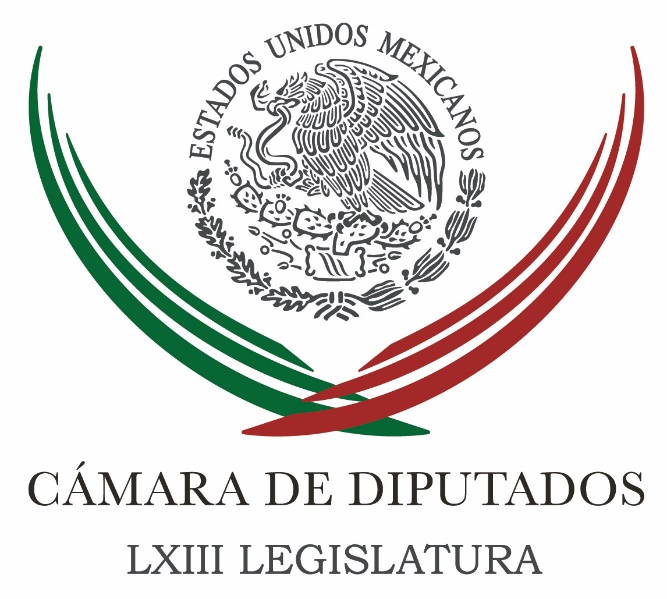 Carpeta InformativaSegundo CorteResumen:Crece comercio electrónico por mayor acceso de mexicanos a Internet: CESOPTodavía percibo en López Obrador riesgo de autoritarismo: Marko Cortés Es tiempo de unidad para lograr la transformación del país: AMLOAsí entregará la economía Peña Nieto a López Obrador"¡Ni una más!", gritan a AMLO al iniciar foro de pazHay una cantidad de delitos impresionante; necesitamos pacificar al país: Sánchez CorderoGobierno de AMLO no hará pacto con el crimen; amnistía sólo para delitos no graves: DurazoPeña debe iniciar pacificación del país: CoparmexPiden militantes priistas agilizar la elección de nueva dirigenciaDesiste Yunes nombrar magistradosMartes 07 de agosto 2018TEMA(S): Trabajo Legislativo FECHA: 07/08/18HORA: 13:14 PMNOTICIERO: Notimex / 20minutos EMISIÓN: Segundo Corte  ESTACION: Online GRUPO: Notimex Crece comercio electrónico por mayor acceso de mexicanos a Internet: CESOPEl Centro de Estudios Sociales y de Opinión Pública (CESOP), de la Cámara de Diputados, destaca que en el país el comercio electrónico ha crecido en los últimos años, debido al acercamiento de la población con Internet y los dispositivos electrónicos. En el estudio “E-commerce”, el CESOP abunda que estas transacciones representan una nueva manera de hacer negocios, ya que no tiene barreras ni fronteras y el espacio geográfico es determinado por el público al que van dirigidos. En un comunicado, señaló que a medida que avanza el comercio de este tipo, se han establecido políticas de devoluciones y apoyo al usuario y los sitios de e-commerce pueden encontrarse solos o formar parte de un lugar de venta mayor. El análisis abunda que estas transacciones representan una nueva forma de hacer negocios, ya que no tiene barreras ni fronteras y el espacio geográfico es determinado por el público al que van dirigidos. Resalta que el comercio electrónico consiste en la distribución, venta, compra, marketing y suministro de información de productos o servicios a través de Internet. Precisa que hay días o épocas del año donde el cliente tiene más tendencia a comprar; en el país las principales campañas especiales son: Hot Sale, Buen Fin, Hot Monday, Día de Reyes, el Día del Amor y la Amistad, el Día de las Madres, Back to school y Navidad. De acuerdo con la Asociación de Internet, en 2016 el valor de mercado del comercio electrónico en México fue de 329 mil 85 millones de pesos, un incremento de 28.3 por ciento respecto de 2015, valor que ha aumentado desde 2009, año en que el monto fue de 24 mil 50 millones de pesos. Entre los mexicanos con acceso a internet, la incidencia de compras en línea durante los últimos tres meses, del periodo 2016 a 2017, aumentó a 75 por ciento. En 2017, la incidencia de compras en línea aumentó en ropa y accesorios, al elevarse de 53 por ciento en 2016 a 59 por ciento; el gasto trimestral promedio de mayo a julio de 2017 en esta categoría fue de mil 502 pesos, tres por ciento mayor al gasto trimestral de 2016. Además, 48 por ciento de los compradores en línea adquirió descargas digitales; sin embargo, el gasto trimestral promedio disminuyó 13 por ciento en 2017, pasando de 615 a 536 pesos. De igual modo, en 2017, 35 por ciento de los compradores en línea adquirió un viaje; en promedio, los compradores gastaron siete mil 23 pesos y 33 por ciento hizo una compra de transporte terrestre, gastando en promedio mil 198 pesos. gh/mTEMA(S): Trabajo LegislativoFECHA: 07//08/18HORA: 10:38 AMNOTICIERO: QuadratínEMISIÓN: Segundo CorteESTACION: OnlineGRUPO: Quadratín Todavía percibo en López Obrador riesgo de autoritarismo: Marko Cortés El diputado federal Marko Cortés Mendoza advirtió que todavía percibe en el virtual presidente electo de México, Andrés Manuel López Obrador, el riesgo de un gobierno autoritario, por lo que subrayó la necesidad de vigilar que cada decisión vaya encaminada a fortalecer y no a debilitar a las instituciones. “Yo sigo viendo el riesgo de un gobierno autoritario, estaré muy pendiente como todos los mexicanos de qué tipo de decisiones se están implementando en nuestro país; me preocupan medidas como la de los coordinadores del gobierno federal en las entidades federativas, porque pueden ser inconstitucionales”, comentó Marko Cortés. En entrevista con Quadratín, el legislador emanado del PAN, al señalar que no debe existir una barrera entre el gobierno federal y los gobiernos estatales, ni un interlocutor intermedio sino directa entre los titulares del Ejecutivo estatal y federal, a fin de que evitar generadores de confrontación y distanciamiento. Mencionó que le preocupa cómo se van a manejar los recursos, pero admitió que todavía falta contar con información específica respecto a la anunciada figura federal y conocer cuáles van a ser sus alcances en Michoacán así como sus atribuciones, donde se esperaría que cumplan una función institucional y no política o electoral. bmj/mTEMA(S): Información GeneralFECHA: 07/08/18HORA: 00:00NOTICIERO: MVS NoticiasEMISIÓN: Segundo CorteESTACIÓN: OnlineGRUPO: MVS ComunicacionesEs tiempo de unidad para lograr la transformación del país: AMLOAl tomar la palabra en el foro de escucha y pacificación en Ciudad Juárez, Andrés Manuel López Obrador, virtual ganador de las elecciones presidenciales, señaló que “vamos a llevar a cabo la transformación que necesita el país pero —aclaró— no se va a lograr solo con la acción del gobierno, se necesita la participación del pueblo.Los que votaron por un cambio verdadero sé que apoyarán los dos momentos. Se necesita que de estos foros salga una propuesta lo más consensuada posible.No hay temas tabúes, todo lo que le convenga al pueblo de México se Va a llevar a cabo. No tenemos intereses con nadie. Nada de que esto no se va a tocar porque no le va a gustar a algún gobierno extranjero; no nos importa, si es bueno para México se va a llevar a la práctica”, expresó el futuro primer mandatario del país. Además, hizo un llamado a la tolerancia y a no descalificar a nadie. “Todos deben participar” para lograr la paz. “Les pido que no haya simulación, que se escuche a todos”, demandó el futuro mandatario. ys/m.TEMA(S): Información GeneralFECHA: 07//07/18HORA: 10:11 AMNOTICIERO: ExcélsiorEMISIÓN: Segundo CorteESTACION: OnlineGRUPO: ImagenZepeda va al Senado por primera minoría; Zambrano queda fueraEl Consejo General del Instituto Nacional Electoral (INE) determinó que Juan Zepeda debe asumir un escaño como senador de primera minoría, y no por la vía plurinominal como fue propuesto inicialmente por el Partido de la Revolución Democrática (PRD).Zepeda tiene el mandato de la ciudadanía, el derecho, el deber jurídico y la obligación constitucional de ocupar la senaduría que le fue asignada por el Consejo Local del Instituto Nacional Electoral en el Estado de México”, indica el dictamen.Con esto, su suplente, Rogelio Israel Zamora Guzmán, será quien obtenga la senaduría por el “Principio de Representación Proporcional”, con lo que se evita así que los lugares otorgados por el PRD para ser senador por la vía plurinominal se recorran, por lo que el cuarto en turno, Jesús Zambrano, queda fuera de la Cámara Alta.Zambrano, actual diputado federal del PRD y uno de los líderes de la corriente de ‘Los Chuchos’ en el interior del partido, tiene aún la posibilidad de pelear el escaño en el Tribunal Federal Electoral.Respecto a los lugares del PRD en la próxima conformación de la Cámara de Senadores, el INE agregó que, respecto a la solicitud de Omar Obed Maceda Luna, candidato suplente de la primera fórmula en la elección de senadores por el principio de mayoría relativa en el Estado de México, concluyó que no está en la posibilidad jurídica de ser asignado como senador de primera minoría. bmj/mTEMA(S): Información General FECHA: 07/08/18HORA: 12:23 PMNOTICIERO: Fórmula EMISIÓN: Segundo CorteESTACION: Online GRUPO: Fórmula Así entregará la economía Peña Nieto a López ObradorEl próximo 1 de diciembre, Enrique Peña Nieto pasará la economía del país a López Obrador sin crisis, pero sí marcada por claroscuros. Aunque el actual mandatario de México se esforzó por consolidar las finanzas públicas y dejar un superávit fiscal, ubicado en 0.8 por ciento del PIB en el primer semestre, la deuda alcanzó una tasa del 45 por ciento como proporción del PIB. "El margen de maniobra en materia de finanzas públicas que dejarán al nuevo gobierno de López Obrador va a ser limitado, porque a lo largo de esta administración se observó un crecimiento constante en los niveles de deuda como porcentaje del PIB, y aunque ahora Hacienda tiende a reducir su participación, el costo financiero aún es elevado, por lo que la situación en las finanzas no es la óptima", explicó a El Universal James Salazar, analista económico de CI Banco. En materia de inflación, el panorama es bueno, en comparación con otros sexenios, señaló el especialista."El promedio de la inflación en el presente sexenio es uno de los más bajos comparado con las administraciones previas, así como tuvo el crecimiento más alto de los últimos 10 años al cierre del año pasado (7.44% a tasa anual) también se tuvo el más bajo histórico de 1.66% en diciembre de 2015, a partir de los beneficios con las reformas en telecomunicaciones", dijo.Aunque en la primera quincena de julio, la inflación, que registras una trayectoria alcista, se ubicó en 4.85 por ciento, al finalizar el año puede colocarse en 4.3 por cierto, cerca de la meta objetivo de 3 por ciento, según especialistas. Respecto al crecimiento económico, Peña Nieto se quedó corto pues sólo tuvo una expansión promedio de 2.4 por ciento, cuando había prometido una tasa de entre el 4 y 4.5 por ciento a partir de las reformas estructurales. En lo internacional, México supo manejar la política exterior, diversificó mercados, firmó el nuevo acuerdo transpacífico que excluye a Estados Unidos, buscó fortalecer las relaciones con países de América Latina, las importaciones registraron gran dinamismo, que incluso acumuló una tasa de 11 por ciento anual en el primer semestre del año, indicó Salazar. "Estamos relativamente en un buen escenario, porque la situación pudo haber sido peor, porque la administración de Trump amenazó con salirse del TLCAN, y hasta ahora se ha sorteado y se ha evitado. Esa es una buena noticia y buen legado para el gobierno entrante", dijo el analista. Ante un periodo de alta volatilidad financiera, en el que hubo alzas en tasas de interés y un dólar cobró fuerza, la economía mexicana se mantuvo sólida, lo que es favorable para el próximo sexenio. Durante la administración de Peña Nieto, se registraron cifras récord de empleo, al sumarse 3.6 millones de personas al mercado laboral, sin embargo, los empleos informales se mantiene en niveles elevados. Cifras del Inegi revelan que 56.9 por ciento de la población ocupada pertenece al segmento informal, lo que se traduce a 30 millones de trabajadores con bajos salarios y sin prestaciones de ley. gh/mTEMA(S): Información GeneralFECHA: 07//08/18HORA: 09:50 AMNOTICIERO: Enfoque NoticiasEMISIÓN: Segundo CorteESTACION: OnlineGRUPO: NRM ComunicacionesAfirma Javier Corral que ve disposición en el gobierno de AMLO para trabajar en contra del crimenEn entrevista con Mario González, conductor de la Primera Emisión de ENFOQUE NOTICIAS, Javier Corral, gobernador de Chihuahua dijo que este martes 7 de agosto se llevará a cabo la ceremonia de apertura de los "Foros de Consulta para trazar una ruta de pacificación nacional", que concluirán el 24 de octubre.Explicó que este foro se llevará a cabo en la Universidad Autónoma de Ciudad Juárez, Chihuahua.Comentó que el objetivo de los foros es contar con un espacio de diálogo para identificar propuestas que respondan a las prioridades de los diferentes sectores de la población y en las diferentes regiones, que a su vez serán insumo para crear políticas públicas encaminadas a la pacificación y reconstrucción nacional. bmj/mTEMA(S): Información GeneralFECHA: 07//08/18HORA: 11:24 AMNOTICIERO: La JornadaEMISIÓN: Segundo CorteESTACION: OnlineGRUPO: La Jornada"¡Ni una más!", gritan a AMLO al iniciar foro de pazEntre gritos de “¡Ni una más, ni una más!”, Andrés Manuel López Obrador, virtual presidente electo, arribó a la Universidad Autónoma de Ciudad Juárez, donde se llevará a cabo el primer foro para la Pacificación y la Reconciliación Nacional.Previamente visitó junto con el gobernador de Chihuahua, Javier Corral, el hospital de Especialidades y Cancerología, que se encuentra abandonado.El teatro Gracia Pasquel, donde se realizará el foro, ha resultado insuficiente para el número de personas que pretenden participar.Previo al arranque, Olga Sánchez Cordero y Alejandro Encinas, próximos secretaria de Gobernación y subsecretario de Derechos Humanos, Población y Migración, aseguraron que los resultados de los foros -que se llevarán a cabo en el país hasta octubre- se traducirán en acciones y políticas públicas.Encinas manifestó que habrá discusiones sobre atención a víctimas, reparación del daño y comisiones de la verdad, entre otros.El foro por la pacificación es moderado por Alfonso Durazo, próximo titular de la Secretaría de Seguridad Pública, y en la inauguración participarán, además de López Obrador, el gobernador Corral; el presidente municipal de Ciudad Juárez, Héctor Armando Cabada Alvídrez; el rector de la Universidad Autónoma de Ciudad Juárez, Ricardo Duarte Jáquez; el obispo de Ciudad Juárez, José Guadalupe Torres, así como el titular de la Comisión Nacional de los Derechos Humanos (CNDH), Luis Raúl González Pérez, entre otros.Posteriormente habrá cinco mesas de trabajo que se titularán: víctimas, garantías de no repetición y mecanismos de reparación; seguridad y justicia; dinámicas fronterizas, migración y seguridad; prevención, cohesión comunitaria y de construcción nacional, así como construcción de paz. bmj/mTEMAS (S): Información GeneralFECHA: 07//08/18HORA: 07:33 AMNOTICIERO: FórmulaEMISIÓN: Segundo CorteESTACION: OnlineGRUPO: FórmulaHay una cantidad de delitos impresionante; necesitamos pacificar al país: Sánchez CorderoDespués de escuchar a los colectivos de víctimas, sobre todo a las madres, se termina devastado emocionalmente, es impresionante lo que estas madres sufren, se levantan todos los días con un solo objetivo; encontrar a sus seres queridos, es impresionante lo que está pasando, opinó la futura titular de la Secretaría de Gobernación, Olga Sánchez Cordero. En entrevista con Ciro Gómez Leyva y a unas horas de que inicien los foros de pacificación para el país, la ministra en retiro adelantó que el equipo de Andrés Manuel López Obrador tiene detectados "delitos impresionantes como desaparición forzada, ejecuciones extrajudiciales, feminicidios, en el caso de Ciudad Juárez, trata de personas, de migrantes, delitos sexuales, el desplazamiento forzado que no está visibilizado, por violencia y pobreza".Precisó que las desapariciones forzadas no necesariamente son cometidas por el gobierno federal, pero sí por instituciones del Estado de los tres niveles de gobierno.Hace unos días, Olga Sánchez Cordero refirió que en México durante el 2016 se registraron mil 105 asesinatos de niñas, niños y adolescentes, cuatro de cada diez delitos sexuales son cometidos contra personas menores de 15 años por lo que "no invertir en nuestra niñez es la más grave omisión en la que podemos incurrir". bmj/mTEMA(S): Información GeneralFECHA: 07//08/18HORA: 11:19 AMNOTICIERO: FórmulaEMISIÓN: Segundo CorteESTACION: OnlineGRUPO: FórmulaGobierno de AMLO no hará pacto con el crimen; amnistía sólo para delitos no graves: DurazoEl futuro secretario de Seguridad Pública, Alfonso Durazo adelantó que el gobierno que encabezará Andrés Manuel López Obrador buscará la aprobación de una ley de amnistía y aclaró que los crímenes de lesa humanidad, como la desaparición forzada, masacres, ejecuciones y violaciones graves a derechos humanos no serán sujetos de ese mecanismo.En el marco de la inauguración de los foros por la pacificación y la reconciliación nacional en Ciudad Juárez, Chihuahua, el asesor del futuro presidente explicó que "ante los embates de la propaganda, bajo ningún supuesto se integrará en esta ley los crímenes de lesa humanidad, así como las violaciones graves a los derechos humanos".Dijo que quienes serán acreedores de este beneficio serán quienes sean responsables de delitos no graves y en los que no haya mediado la violencia, la ferocidad o la barbarie y no será aplicable a quienes hayan cometido feminicidios, trata de personas y migrantes, entre otros."En todo caso los posibles beneficiarios habrán de responder a los derechos de las víctimas y sus legítimas aspiraciones justicia, reparación del daño y las garantías de no repetición", insistió Alfonso Durazo. El próximo secretario de Seguridad Pública federal aseguró: "proponemos un proceso de pacificación y reconciliación nacional, no un pacto con el crimen".En la plenaria de esta primer jornada estuvieron acompañando al virtual presidente electo, el futuro secretario de Seguridad Pública; la futura secretaria de Gobernación, Olga Sánchez Cordero; el Gobernador de Chihuahua, Javier Corral; el presidente de la Comisión Nacional de los Derechos Humanos (CNDH), Luis Raúl González Pérez, entre otros.En el mensaje de inauguración, Alfonso Durazo dijo que uno de los primeros objetivos de este foro será "socializar la idea que la paz es un trabajo colectivo que involucra a todos".Y propuso "construir una receta mexicana para la pacificación de nuestro país. Por difícil que parezca buscaremos el entendimiento entre todos los mexicanos para construir la paz".Indicó que sólo una cultura de la paz permitirá liberar a las actuales y futuras generaciones del odio que hoy estereotipa a nuestro país. "Planteamos cambiar radicalmente el modelo de coerción policial militar por una política basada en un concepto integral de seguridad y con el imperativo de que por encima de todo está el ser humano", indicó. Informó que se va a explorar "sin prejuicio ni estridencia todas las ideas y propuestas que nos permitan recuperar la paz en el país, incluida la amnistía y el indulto". bmj/mTEMA(S): Información GeneralFECHA: 07//08/18HORA: 10:24 AMNOTICIERO: MilenioEMISIÓN: Segundo CorteESTACION: OnlineGRUPO: MilenioPeña debe iniciar pacificación del país: CoparmexLa Confederación Patronal de la República Mexicana (Coparmex) hizo un llamado para que en los cuatro meses que aún quedan de la administración del Presidente Enrique Peña Nieto, se hagan los esfuerzos necesarios para la pacificación del país, porque “los mexicanos no pueden esperar la llegada de su nuevo titular del Poder Ejecutivo Nacional, para acceder a la seguridad y a la tranquilidad”."Es urgente que en los cuatro meses que restan a la actual administración, se tomen las medidas pertinentes para disminuir los índices de homicidios dolosos, de extorsiones, de secuestros, y de la comisión de muchos delitos del orden común”, dijo el presidente del organismo, Gustavo de Hoyos Walther. bmj/mTEMA(S): Información GeneralFECHA: 07/08/18HORA: 00:00NOTICIERO: El Sol de MéxicoEMISIÓN: Segundo CorteESTACIÓN: OnlineGRUPO: El Sol de MéxicoRicardo Anaya, el peor error del PRD, admite cúpulaEl Partido de la Revolución Democrática (PRD) se equivocó al elegir a Ricardo Anaya como candidato a la presidencia, error que lo arrastró a una caída tan estrepitosa que lo coloca a punto de perder sus bases, concluyó el informe “Balance electoral 2018” elaborado por la Secretaría Electoral del Sol Azteca.“La coalición a la que se integró el PRD fracasó por el candidato que la encabeza. Es irrebatible la evidencia de nuestro voto cruzado, nos equivocamos. Es posible que, con un candidato propio, el resultado electoral no hubiera sido peor, en cambio el beneficio político sería mucho mayor”, afirmó el documento del que El Sol de México tiene una copia.La cúpula perredista analizó este diagnóstico en una reunión que se prolongó por más de dos horas y en la cual surgió nuevamente la división entre los liderazgos de las tribus sobre el futuro partidista.Mientras Nueva Izquierda opina mantenerse como “una oposición crítica” ante el próximo régimen del virtual presidente electo, Andrés Manuel López Obrador y su partido Morena; mientras que Foro Nuevo Sol apuesta por replantear su postura respecto al nuevo gobierno.Haciendo la comparación de las últimas tres elecciones federales, se nota una caída en los votos a su favor. Así, mientras en 2012, cuando su candidato fue Andrés Manuel López Obrador, obtuvo 10.1 millones de sufragios; en la elección intermedia de 2015 obtuvo 4.3 millones, pero el pasado 1 de julio sólo alcanzó 2.9 millones.“De nuestro mínimo esperado apenas alcanzamos 68%, nuestro voto presidencial casi quedó a la mitad, con 46% emigrando a otros candidatos y, lo peor, nuestra captación de voto útil fue la menor de todos los partidos, apenas de medio millón”, añadió el documento.El informe concluyó que de los tres partidos que conformaron la coalición Por México al Frente, el PRD fue el que salió con peores resultados al perder en sus bastiones históricos.“Es innegable que la avalancha de sufragios a favor de AMLO se sintió en todo el país; esto no puede ser tomado como pretexto para las estrepitosas derrotas que sufrimos en nuestros bastiones,”, dijo el documento. ys/m.TEMA(S): Información GeneralFECHA: 07/08/18HORA: 09:39NOTICIERO: SDP NoticiasEMISIÓN: Segundo CorteESTACIÓN: OnlineGRUPO: Televisa0Afirma vocero del PAN que Anaya no ha recibido invitación de AMLO para reunirseEl vocero del Partido Acción Nacional (PAN), Fernando Rodríguez Doval, adelantó que el próximo sábado se creará una comisión especial para organizar el proceso de renovación de la diligencia nacional, que concluirá entre octubre y noviembre.En entrevista con El Financiero TV, el dirigente señaló que este fin de semana se reunirá el Consejo Nacional del partido, en un encuentro “donde vamos a poder escuchar a todas las voces (y) va a haber un debate amplio, abierto; donde la idea es poder deliberar acerca de lo que ha venido ocurriendo en los últimos meses, o incluso, en los últimos años”.En otro tema, apuntó que el excandidato presidencial de su partido, Ricardo Anaya Cortés, no ha recibido alguna invitación oficial para reunirse con el virtual ganador de la elección, Andrés Manuel López Obrador.Si esta invitación a dialogar llega, agregó, “el propio Ricardo la analizará. Él está en la mejor disposición de que apoyará con todo lo que sea bueno para México, pero también será crítico”.El viernes pasado, López Obrador se reunió con otro candidato presidencial, el priista José Antonio Meade, en la casa del tabasqueño, ubicada en el sur de la ciudad. ys/m.TEMA(S): Información General FECHA: 07/08/18HORA: 12:37 PMNOTICIERO: Notimex / 20minutosEMISIÓN: Segundo Corte  ESTACION: Online GRUPO: Notimex Ver reformas como un tema estructural, llama OCDE al Poder LegislativoRoberto Martínez Yllescas, director del centro de la Organización para la Cooperación y el Desarrollo Económicos (OCDE) para América Latina, exhortó al Poder Legislativo a valorar las reformas de una manera más sobria, sin descartar la importancia de seguir induciendo cambios para el país y reducir las brechas de implementación. “Ese es el mensaje, de no ver a las reformas como un asunto de orientación sexenal, sino verlo como algo estructural que sigue estando en la agenda de política pública de México", dijo en el en el foro El balance de las reformas estructurales, efectuado en el Senado de la República. El especialista consideró que aunque hay reformas que han tenido éxito a corto plazo, aún se ve la brecha de crecimiento entre regiones y entre sectores de la economía. Hay reformas con buenos resultados como las que se dieron en el sector de las Telecomunicaciones, toda vez que se cumplieron 28 de 31 recomendaciones de la OCDE, no obstante persiste la desigualdad en la cobertura de banda ancha, añadió. Asimismo, consideró como un logro sustantivo el hecho de que “vemos que la economía mexicana está menos petrolizada”. En cuanto al potencial de las reformas, Martínez Yllescas manifestó que entre las que pueden generar desarrollo están la del petróleo, la de electricidad y gas, la judicial (aún pendiente de implementar) y la tributaria. Urge ampliar las oportunidades, y en el centro de esta acción, está el hecho de no flaquear en el ritmo, subrayó en el foro organizado por el Instituto Belisario Domínguez del Senado. Señaló que en la OCDE consideran que el esfuerzo de reformar la educación sigue siendo una asignatura permanente, más allá de los cambios gubernamentales, por lo que recalcó la necesidad de no cejar en este esfuerzo. Reiteró lo importante que es resignificar y recalibrar las distintas áreas de reforma que siguen siendo fundamentales para el modelo de crecimiento de México, un modelo que sea incluyente, puntualizó el especialista en políticas públicas y competitividad. gh/mEl especialista consideró que aunque hay reformas que han tenido éxito a corto plazo, aún se ve la brecha de crecimiento entre regiones y entre sectores de la economía. (Notimex online) TEMA(S): Información GeneralFECHA: 07/08/18HORA: 11:45 AMNOTICIERO: Notimex OnlineEMISIÓN: Segundo CorteESTACION: OnlineGRUPO: NotimexPiden militantes priistas agilizar la elección de nueva dirigenciaMilitantes aglutinados en el Grupo Refundación solicitaron a la presidenta nacional del PRI, Claudia Ruiz Massieu, emitir la convocatoria para que en abril del próximo año se elija a una nueva dirigencia nacional; además, pidieron llamar a cuentas a quienes culpan de la derrota de julio pasado.En conferencia de prensa, Marco Everardo Mendoza Ávila, quien en alguna ocasión ocupó una curul en la Asamblea Legislativa, dio a conocer un documento que este grupo de militantes al que, dijo, apoyan 350 mil priistas "de a pie", dirigió a la presidenta nacional del Partido Revolucionario Institucional (PRI). Los militantes culpan de la derrota de julio pasado, entre otros, a algunos expresidentes nacionales del partido, a quienes piden llamar a "comparecer ante la militancia tricolor" ya que, según ellos, sus malas acciones ocasionaron la derrota.En el documento de 11 puntos, los militantes le piden a la dirigencia partidista que atienda a quienes siempre han apoyado al partido, es decir, a los ciudadanos y que convoque en febrero a la elección de presidente y secretario general del partido, para que la elección se realice en abril y tome posesión en agosto del próximo año.También se propone que se rindan cuentas sobre el manejo de los recursos del partido, que la militancia participe en la elaboración de la agenda legislativa y que el PRI se defina como un organismo de centro-izquierda, sin descartar la eventualidad de cambiarle de nombre y de siglas.Mendoza Ávila señaló que los militantes están cansados de las decisiones cupulares del PRI y por ello le piden a Ruiz Massieu que los escuche, como no lo hicieron las anteriores dirigencias.En el documento exponen que la corrupción que se dejó crecer, fue en buena parte la que originó la debacle del partido.Al respecto, Mendoza Ávila aclaró que estas denuncias las presentaron los militantes desde hace tiempo, pero no les hicieron caso, por lo cual ahora insisten en que se atiendan, y reiteraron su apoyo a Ruiz Massieu para que "con dignidad, termine su mandato y realice de manera democrática las consultas a la militancia". ar/mTEMA(S): Información GeneralFECHA: 07/08//2018HORA: 11:00 AMNOTICIERO: ReformaEMISIÓN: Segundo CorteESTACION: OnlineGRUPO: C.I.C.S.ADesiste Yunes nombrar magistradosEl Gobernador de Veracruz, Miguel Ángel Yunes, cedió el nombramiento de 12 magistrados del Poder Judicial al Gobierno entrante de Cuitláhuac García.En mensaje a medios, el Mandatario panista afirmó que, pese a que se encuentra a tiempo de realizar las designaciones, decidió no presentar al Congreso del Estado ninguna propuesta. "No hará nada que lastime la imagen de un Gobierno que se ha caracterizado por su limpieza y apego a la ley, ese quiero que sea nuestro registro histórico", expresó."Por ello, aun cuando la Constitución me faculta, estoy en tiempo para hacerlo y podría tener la mayoría en la Comisión Permanente para lograr el nombramiento provisional, he decidido no presentar al Congreso ninguna propuesta para el nombramiento de magistrados y dejar que lo haga quien me sucederá como Gobernador del Estado".En ese sentido, confió en que el Mandatario electo no tome decisiones sectarias y que vea por el interés superior del Estado.Asimismo, dijo que con su decisión se evita que se estigmatice a quienes hubieran sido postulados al cargo, "ya que merecen ser magistrados por su carrera".Calificó como un mal augurio de la nueva Administración que diputados de Morena hayan tomado la sede del Legislativo."Es reprobable, y si esto es lo que viene para Veracruz, lo lamento muchísimo". ar/m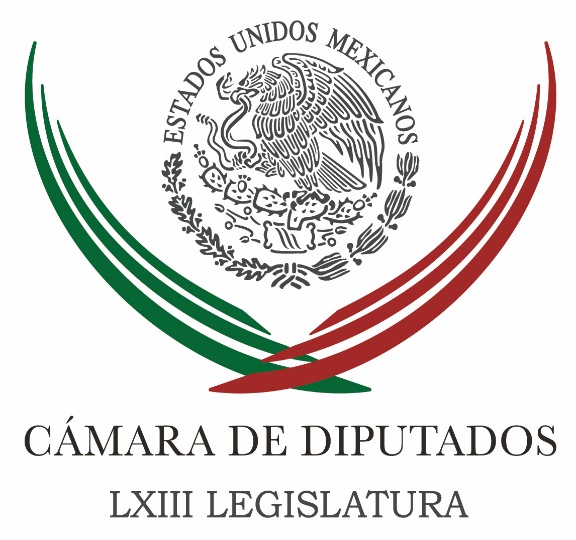 Carpeta InformativaTercer CorteResumen: PAN y PRI se resisten a pedir aclaraciones a la ASF sobre despido de funcionariaPresumen diputados del PAN certificación en materia administrativaQue el Legislativo reconozca a atletas participantes en los Centroamericanos: PANFrente no le ganaba a AMLO 'ni yendo a bailar a Chalma': BasaveAdelantan legisladores que Coalición por México al Frente podría romperse en los próximos díasReportan conato de incendio en la Cámara de DiputadosFuerzas Armadas respaldan la Reforma Educativa: Salvador CienfuegosSales: foros de pacificación de AMLO, medida importanteEsteban Moctezuma presenta a su equipo para la SEPPide CTM a Conasami incremento de $21.64 al minisalario para llegar a $11007 de agosto de 2018TEMA(S): Información GeneralFECHA: 07/08/18HORA: NOTICIERO: Noticias MVSEMISIÓN: Tercer CorteESTACION: InternetGRUPO: MVSPAN y PRI se resisten a pedir aclaraciones a la ASF sobre despido de funcionariaAngélica Melín, reportera: La Comisión Permanente del Congreso Unión, a través de su Primera Comisión de trabajo, dejó en veremos la propuesta de legisladores del Movimiento de Regeneración Nacional (MORENA) y otras bancadas de izquierda, para solicitar a la Auditoría Superior de la Federación (ASF), un informe sobre las razones del despido de la titular de la Dirección General de Auditoría Forense, Muna Dora Buchahin.El planteamiento centrado en las denuncias de la ahora ex funcionaria, respecto a que habría sido cesada en represalia por haber investigado el tema de la "Estafa Maestra", caso en que salieron a la luz los nombres de la ex titular de la Secretaria de Desarrollo Social (SEDESOL), Rosario Robles, y del ex candidato presidencial del Partido Revolucionario Institucional (PRI), José Antonio Meade, generó resistencias en diputados y senadores del tricolor y el Partido Acción Nacional (PAN). El resolutivo de la Comisión planteaba desechar las peticiones de aclaración formuladas por legisladores de izquierda. Ante el desacuerdo, los diputados y senadores de la Primera Comisión admitieron la propuesta del presiente de la misma, el senador del PRI, José María Tapia, de retirar el punto de acuerdo a discusión y modificar el resolutivo final.Lo anterior, para puntualizar los términos de la solicitud de un informe de la ASF sobre el cese en cuestión y probablemente agregar una petición para conocer el estado que guardan las auditorías que la ex funcionaria dejó pendiente. El senador Tapia comprometió que la nueva propuesta con ajustes sería comunicada en el transcurso de este martes, o a más tardar la mañana de este miércoles, antes de la Sesión de la Comisión Permanente, a fin de generar mayor consenso. En caso contrario, el punto será desechado por completo, adelantó. En la discusión, panistas y priístas negaron que al resistirse a solicitar al auditor David Colmenares explicaciones sobre el despido de la directora Buchahin, pretendan encubrir los hechos, promover la impunidad y evitar cuestionamientos al funcionario referido. En contraparte, diputados y senadores de izquierda, como la vocera de la fracción perredista en San Lázaro, Cristina Gaytán; el diputado de MORENA, Juan Romero; y el senador del bloque del Partido del Trabajo (PT) y MORENA, Luis Humberto Fernández, demandaron transparencia al auditor Colmenares Páramo. Indicaron que a su consideración, son atendibles los señalamientos de la ex funcionaria, que demandó aclarar su cese y determinar si tuvo que ver con los resultados de las auditorías que revelaron las anomalías del caso de la "Estafa maestra" o con ajustes administrativos, como argumentó la ASF. "Curiosamente el despido se da cuando sale a la luz una investigación de corrupción, específicamente la Estafa maestra, que involucraba, que involucra esta investigación entre otros funcionarios a Rosario Robles e incluso al anterior candidato a la Presidencia del PRI. Tiene un trasfondo sí, de querer ocultar la corrupción, sí de violación a los derechos humanos y derechos laborales de una persona por hacer bien su trabajo", argumentó la diputada Gaytán Hernández. Masn/mTEMA(S): Información GeneralFECHA: 07/08/18HORA: NOTICIERO: Noticias MVSEMISIÓN: Tercer CorteESTACION: InternetGRUPO: MVSPresumen diputados del PAN certificación en materia administrativaAngélica Melín, reportera: La fracción parlamentaria del Partido Acción Nacional (PAN) en la Cámara de Diputados informó sobre la certificación de la norma ISO 9001 2015 en materia de Atención a Diputados, Control y Pago a Proveedores, que le fue otorgada por una empresa certificadora.A menos de un mes de finalizar la LXIII Legislatura, el coordinador de esa fracción, Marko Cortés, indicó que el certificado del consorcio certificador ASIC, avala los procesos administrativos del grupo parlamentario, así como la transparencia de sus expedientes contables.“Ojalá que otras fracciones hagan lo mismo que el GPPAN, porque esto ayuda a las instituciones, porque cuando hay un modelo, simplemente se debe apegar a él y así obtener continuidad y resultados dentro de cualquier institución”, dijo.Por su parte, la diputada y vicecoordinadora administrativa del PAN en San Lázaro, Marisol Vargas, dijo que la certificación "consolidará la identidad laboral al interior grupo parlamentario ya que dicho proceso tiene una duración de tres años y bastará con dos auditorías posteriores más para lograr la recertificación". Masn/mTEMA(S): Información GeneralFECHA: 07/08/18HORA: NOTICIERO: Noticias MVSEMISIÓN: Tercer CorteESTACION: InternetGRUPO: MVSQue el Legislativo reconozca a atletas participantes en los Centroamericanos: PANAngélica Melín, reportera: La bancada del Partido Acción Nacional (PAN) en la Cámara de Diputados propuso que la Comisión Permanente del Congreso de la Unión reconozca a los atletas mexicanos que compitieron en los Juegos Centroamericanos y del Caribe, en Barranquilla, Colombia.La diputada Adriana Elizarraraz recalcó que los resultados obtenidos por los deportistas fueron históricos, ya que hace más de 50 años México no tenía el liderato en la región.Al considerar que los logros de los competidores mexicanos merecen un reconocimiento y felicitaciones por parte de los congresistas, la diputada Elizarraraz Sandoval recordó que la delegación nacional quedó en primer lugar en el medallero, al llevarse 341 preseas, de las cuales 132 fueron de oro, 118 de plata, y 91 de bronce.La diputada secretaria de la Comisión de Deporte en San Lázaro fue enfática al indicar que del total de medallas, 183 fueron ganadas por mujeres, 136 por hombres, y las 22 restantes por equipos mixtos.Apuntó que México no había tenido una participación tan destacada en los Juegos Centroamericanos, desde 1966, cuando la justa se llevó a cabo en San Juan de Puerto Rico. Masn/mTEMA(S): Información GeneralFECHA: 07/08/18HORA: NOTICIERO: Político MXEMISIÓN: Tercer CorteESTACION: InternetGRUPO: Frente no le ganaba a AMLO 'ni yendo a bailar a Chalma': BasaveEl expresidente del PRD y diputado federal, Agustín Basave, reconoció que la coalición Por México al Frente no podía haberle ganado a Andrés Manuel López Obrador en la pasada elección del 1 de julio 'ni yendo a bailar a Chalma'.Al hablar sobre los resolutivos de la dirigencia del Sol Azteca del pasado fin de semana sobre el balance de los comicios, consideró injusto el diagnóstico que hiciera la “cúpula perredista” al considerar que la debacle del partido se debió a que Ricardo Anaya fue un mal candidato, y no representó de manera eficaz al partido. También criticó que insinuara que con un candidato propio el orden podría haber obtenido un beneficio político mayor."Hay culpas de muchas partes y hay responsabilidades por todos lados. Me parece injusto culpar a sola una persona. Yo creo que habría que analizar con calma todos los factores que incidieron, incluido algo que se olvida ya: el embate bestial del gobierno de Peña Nieto en contra de Anaya usando facciosamente a las instituciones, pero también internamente los errores que cometimos todos, me incluyo", expresó en entrevista posterior a la reunión de trabajo de la Segunda Comisión de la Permanente.Basave pidió a los perredistas no zafarse de las responsabilidades colectivas y recalcó que la victoria tan contundente que logró el político tabasqueño "es muy difícil decir si le pudimos haber ganado de otra manera. Fue tan contundente el triunfo que a lo mejor ni yendo a bailar a Chalma se le podía ganar. No lo sé", dijo entre risas. Masn/mTEMA(S): Información GeneralFECHA: 07/08/18HORA: 14:16NOTICIERO: Enfoque Noticias.comEMISIÓN: Tercer CorteESTACION: InternetGRUPO: NRMAdelantan legisladores que Coalición por México al Frente podría romperse en los próximos díasGerardo Cedillo, reportero: El PAN, PRD y Movimiento Ciudadano podrían romper su alianza en los próximos días, pactada en la coalición por México al Frente hasta 2021, tras la derrota de las elecciones presidenciales y luego de sus constantes diferencias y desencuentros.De entrada, el coordinador del PRD en el senado, Luis Sánchez, adelantó que “es muy difícil” que el frente se sostenga en la próxima legislatura que iniciará el 1º de septiembre y consideró que, por ahora, la alianza tendrá que ser con la ciudadanía.Luego de que el PRD reflexionó que ir con Ricardo Anaya como candidato fue uno de sus peores errores, este perredista que estuvo de cerca en la conformación de la coalición dijo que los tres partidos han hecho balances parciales del futuro del llamado Por México al Frente.“Los del PAN se quejan de que hubo muchas candidaturas hacia el PRD y Movimiento Ciudadano que les correspondían a ellos, por ejemplo. Los de Movimiento Ciudadano dicen que donde fueron solos les fue mejor que en la coalición, y el PRD sostiene que hubo muchos votos que se nos fueron de esta coalición, porque no pudimos convencer a los perredistas de que votaran por Ricardo Anaya”.‘¿La coalción por México al Frente está enterrada?Podemos decir que cumplió con una parte de lo que se había programado y que hasta ahí llega, probablemente en algunos temas esté coincidiendo”El senador perredista consideró que ahora la alianza de su partido tendrá que ser con la ciudadanía, hacer reuniones en los distritos para discutir y rehacer el programa de trabajo, crear nuevas defensas de la ciudadanía, nuevas luchas, ser un partido del siglo XXI, ya que mucho de lo que fueron sus causas hace 30 años ya está superadas y en todo caso habrá alianzas coyunturales.Mientras tanto, el Coordinador de los diputados del PAN, Marko Cortés, dijo que se debe valorar la pertinencia de seguir en la lógica del frente y en qué causas permanecerán unidos y buscar como oposición poder fortalecerse.“Se debe valorar la pertinencia de seguir en la lógica del frente y en qué causas permanecerán unidos y buscar como oposición poder fortalecerse. Acción Nacional es la primera fuerza de oposición en México, ante esta realidad sí es necesario poner los temas de la agenda, cuáles son los asuntos en lo que sí coincidimos, cuáles son los temas en los cuáles estamos de acuerdo. Yo veo que Acción Nacional está obligado como primera fuerza política a ser quien encabece la fuerza de oposición en México”.Reconoció, que aun cuando se había dicho que había una coalición legislativa hasta el 2021, hay que revisarlo con detenimiento y calma, ya que ninguno de los tres partidos está satisfecho con los resultados de la pasada elección.Por lo tanto, es muy difícil que se sostenga en la próxima legislatura una coalición legislativa.Asimismo, comentó que con cualquier otro partido se busquen temas en los que puedan coincidir. Masn/mTEMA(S): Información GeneralFECHA: 7/08/18HORA: 17:23NOTICIERO: 24 Horas.mxEMISIÓN: Tercer CorteESTACIÓN: Online GRUPO: 24 horas0Reportan conato de incendio en la Cámara de DiputadosSin reporte de lesionadosNOTIMEX.- Un conato de incendio ocurrió la tarde de este martes en uno de los edificios de la Cámara de Diputados, sin que se haya reporte alguno de daños personales ni mayor complicación.Aproximadamente a las 16:15 horas, mientras un grupo de trabajadores laboraba en la soldadura de elementos metálicos en el edificio “H”, algunas chispas brincaron hasta unos plafones de unicel que rápidamente se encendieron.Los trabajadores dieron aviso al personal de Protección Civil de la propia Cámara de Diputados y al equipo de bomberos de la misma instalación, quienes acudieron al lugar a combatir el incendio.El edificio “H” es uno de los que resultó dañado por el sismo del 19 de septiembre del año pasado y por eso se encontraba vacío en el momento del incidente.Los trabajos que se efectuaban en ese momento corresponden precisamente a las labores para reforzar la estructura y garantizar la seguridad de los empleados y visitantes de la Cámara de Diputados.Luego de controlar el fuego se reportó saldo blanco, pues ninguna persona resultó herida e incluso no hubo necesidad de desalojar ninguna otra de las áreas de la Cámara, pues debido a que el Congreso de la Unión se encuentra actualmente en receso, había muy poco personal en el inmueble.   Jam/mTEMA(S): Información GeneralFECHA: 07/08/18HORA: 14:53NOTICIERO: 24 HorasEMISIÓN: Tercer CorteESTACION: InternetGRUPO: Fuerzas Armadas respaldan la Reforma Educativa: Salvador CienfuegosLas Fuerzas Armadas de México reiteran su respaldo a la Reforma Educativa, la cual tiene como propósito dar a los mexicanos una educación de calidad, afirmó Salvador Cienfuegos Zepeda, titular de la Secretaría de la Defensa Nacional (Sedena).“Para las Fuerzas Armadas es clara la importancia que reviste la educación en el progreso de cualquier país, por ello hemos hecho público nuestro respaldo a la Reforma Educativa… iniciativa que ha tenido como propósito fundamental que los mexicanos reciban una educación de calidad”, afirmó.Durante la firma de un convenio de colaboración con la Secretaría de Educación Pública (SEP), para que las Fuerzas Armadas y la Marina se encarguen de distribuir los libros de texto gratuito a zonas de difícil acceso y afectadas por desastres naturales, dijo que el Ejército, Armada y Fuerza Aérea “nuevamente hacemos patente nuestro apoyo a la educación nacional”.Cienfuegos Zepeda destacó los avances y logros de México en materia educativa, por lo que -dijo- las Fuerzas Armadas asumen el compromiso de contribuir con la SEP en la custodia y traslado de libros de texto gratuito y demás materiales de educación básica.En el Salón de Recepciones de la Secretaria de la Defensa Nacional, ante los secretarios de Educación, Otto Granados, y el de Marina, Vidal Francisco Soberón Sanz, añadió que el derecho a una educación de calidad es un aspecto fundamental para el desarrollo del país.Indicó que lo anterior representa un avance significativo en la implementación de políticas públicas en este rubro estratégico para el país, por lo que están conscientes que la suma de voluntades y capacidades es la fórmula que les ha permitido concretar relevantes proyectos en beneficio de la sociedad.“Con este esfuerzo conjunto haremos que esta importante herramienta para la educación llegue hasta los rincones más alejados del territorio… Para los soldados de tierra y aire, siempre será un privilegio colaborar con la Secretaría de Educación Pública en proyectos que coadyuven al bienestar de los mexicanos”, aseveró.El funcionario añadió que cuando se tienen claros los objetivos no existen obstáculos, por lo que “la lejanía y dificultad de llegar a los lugares más apartados de nuestra basta geografía o que se torna vulnerable por alguna afectación natural, no serán causa para que niñas y niños vean interrumpida su educación”.“Las Fuerzas Armadas, con espíritu solidario, seguiremos fortaleciendo nuestros lazos, coordinación y cooperación con diversas instituciones y con los gobiernos, siempre comprometidos con la sociedad, siempre comprometidos con nuestra niñez, nuestra juventud, siempre comprometidos con la educación y con El Progreso de México”, concluyó. Masn/mTEMA(S): Información GeneralFECHA: 7/08/18HORA: 18:41NOTICIERO: La Crónica.comEMISIÓN: Tercer CorteESTACIÓN: Online GRUPO: Crónica0Sales: foros de pacificación de AMLO, medida importanteEl comisionado Nacional de Seguridad opinó que se debe considerar la debilidad de los cuerpos policíacos, el tráfico de armas de EU y el incremento de consumo de drogas para alcanzar la paz del país.IGNACIO ALZAGA.- Ciudad de México. El comisionado Nacional de Seguridad, Renato Sales Heredia, afirmó que se trabajará con objetividad y transparencia en la transición de mandato y consideró “una medida muy importante” la instalación de mesas de pacificación en Ciudad Juárez, Chihuahua, que promueve la administración que encabezará Andrés Manuel López Obrador. Reiteró que el gobierno del presidente Enrique Peña Nieto se desempeña sin filias ni fobias partidistas en la lucha contra la delincuencia, pues su principal objetivo es garantizar la tranquilidad de la ciudadanía e impulsar el desarrollo productivo del país. En entrevista, comentó que es respetuoso de las críticas que se han hecho sobre la estrategia actual de seguridad, “así como de que se recree la Secretaría de Seguridad Pública o como se decida llamarle administrativamente”. Luego de participar en la jornada cultural Derechos Indígenas y Reinserción Social, Sales Heredia manifestó que para alcanzar el objetivo de pacificación se deben tomar en cuenta factores tanto internos y externos que inciden en el clima de violencia en el país, entre ellos la debilidad policial y tráfico de armas desde Estados Unidos, así como el incremento en el consumo de opioides en esa nación”. Sobre las mesas que iniciaron en Ciudad Juárez indicó que “es algo muy importante, todo lo que ayude a la pacificación del país es fundamental”. El comisionado añadió que una vez que sean conformados los equipos de transición entre miembros de los gabinetes de seguridad saliente y entrante, “colaboraremos con una entrega tranquila, transparente y objetiva”. Respecto a la recomendación que envió la CNDH a la CNS por supuestos abusos de policías federales ocurridos en 2013 contra ocho personas en Ciudad Victoria, Tamaulipas, dijo que el organismo que encabeza la aceptará.   Jam/mTEMA(S): Información GeneralFECHA: 7/08/18HORA: 20:01NOTICIERO: LOPEZDORIGA DigitalEMISIÓN: Tercer CorteESTACIÓN: Online GRUPO: 0Esteban Moctezuma presenta a su equipo para la SEPMoctezuma Barragán aseguró que la SEP tendrá una profunda transformación con miras a impulsar una educación con equidad y calidadEl propuesto como secretario de Educación Pública para la administración de Andrés Manuel López Obrador, Esteban Moctezuma Barragán nombró a Gilberto Guevara Niebla para Equidad para la Educación; Juan Pablo Arroyo en Educación Tecnológica y Luciano Concheiro en asuntos relacionados a Educación Superior.Moctezuma Barragán integrará a su equipo Ana Guevara en la Comisión Nacional de Cultura Física y Deportiva (Conade); Raquel Sosa Elizaga será rectora del nuevo Sistema de Universidades Públicas “Benito Juárez” y Margo Glantz Shapiro encabezará el Fondo de Cultura Económica.Aquí, el perfil de cada una de las personas nombradas por Moctezuma Barragán:Gilberto Guevara Niebla fue líder estudiantil de la UNAM en los años 60. Participó activamente en el Movimiento del 68, exiliado en Chile. Profesor de Educación Media y Superior. Escritor y articulista de temas educativos. Subsecretario de Educación Básica. Director de la Revista para Maestros 2001. Consejero de la Junta de Gobierno del INEE.Luciano Concheiro Bórquez es profesor investigador de la Universidad Autónoma Metropolitana Unidad Xochimilco. Licenciado en Economía Agrícola en el Instituto Gramsci en Roma, Italia. Maestro en Ciencias Sociales por la Facultad Latinoamericana de Ciencias Sociales (FLACSO). Doctorante en Ciencia Política en la Facultad de Ciencias Políticas y Sociales de la UNAM. Integrante de la Academia Mexicana de Ciencias. Consultor de la FAO sobre mercado de Tierras de México y América Latina. Coeditor de Greenpace México.Juan Pablo Arroyo es profesor licenciado en Economía, posgrado en Economía, profesor titular de la UNAM. Coordinador del Proyecto de Evaluación del cumplimiento del gobierno federal (2009), evaluador externo de DICONSA. Coordinador de Proyectos de Evaluación del desempeño de la Auditoria Superior de la Federación de la Cámara de Diputados.Ana Guevara es atleta olímpica, record mundial de velocidad, senadora de la República por el Partido del Trabajo, candidata del PRD a la jefa delegacional en Miguel Hidalgo, coordinadora de Cultura Deportiva, Física y de Salud del Gobierno del DF y titular del Instituto del Deporte del Distrito Federal.Raquel Sosa Elizaga es doctora en Historia, maestra en Estudios Latinoamericanos y licenciada en Sociología por la Universidad Nacional Autónoma de México. Profesora investigadora titular del Centro de Estudios Latinoamericanos de la Facultada de Ciencias Políticas y Sociales de la UNAM desde 1976. Titular de las secretarias de Desarrollo Social y de Cultura del Gobierno del Distrito Federal.Margo Glantz Shapiro es escritora, profesora emérita de la UNAM, periodista, ensayista, crítica literaria y académica mexicana. Sus obras reflejan su compromiso con temas relacionados con las mujeres. Fue electa en 1995 miembro de número de la Academia Mexicana de la Lengua. En 2004, le fue otorgado el Premio Nacional de Ciencias y Artes, en el ámbito de Lingüística y Literatura.Moctezuma Barragán Indicó que la Secretaría de Educación Pública del nuevo gobierno federal tendrá una profunda transformación con miras a impulsar una educación con equidad y calidad enfocada en el aprendizaje de las niñas, los niños y los jóvenes de México.Expresó que la nueva administración de la SEP estará enfocada en hacer realidad que toda la niñez y la juventud desarrolle sus capacidades físicas, con una adecuada nutrición, activación física y deportiva.   Jam/mTEMA(S): Información GeneralFECHA: 7/08/18HORA: 16:34NOTICIERO: La Crónica.comEMISIÓN: Tercer CorteESTACIÓN: Online GRUPO: Crónica0Pide CTM a Conasami incremento de $21.64 al minisalario para llegar a $110NOTIMEX.- La Confederación de Trabajadores de México (CTM) se pronunció a favor de un incremento de 21.64 pesos al salario mínimo en todo el país, lo que beneficiaría a más de un millón de trabajadores de manera directa y a 350 mil pensionados.Al respecto, el secretario general de la CTM, Carlos Aceves del Olmo, indicó que la petición del sector obrero ya está en manos de la Comisión Nacional de Salarios Mínimos (Conasami) y previó que será en la primera quincena de diciembre cuando se dé a conocer el ajuste.Indicó que esta petición se basa en los incrementos que se han dado en los productos que integran la canasta básica a lo largo del año y por los ajustes a los costos de los combustibles.En entrevista, dijo que el alza a los salarios mínimos sería de aproximadamente 21.64 pesos para llegar a los 110 pesos y que el ajuste cuenta con el apoyo de algunos patrones, por considerar que ayudaría a reactivar el mercado interno.El también presidente del Congreso del Trabajo, aclaró que independientemente de si se mantiene o no la Comisión Nacional de Salarios Mínimos en la próxima administración, el sector obrero insistirá en que a este grupo de trabajadores se les siga apoyando con seguridad social y con créditos para vivienda.En ese sentido manifestó que la clase trabajadora hace un llamado al próximo gobierno para que apoye las prestaciones y vales que reciben los trabajadores y que estén exentos del pago de impuestos, a fin de que sea atractivo para los empresarios y benéfico para los obreros.Recordó que en las negociaciones contractuales obreros y patrones se ponen de acuerdo en la revisión de las cláusulas de los Contratos Colectivos de Trabajo así como los montos en que se van a incrementar y “no es una imposición de los sindicatos sino una conquista social".   Jam/m